3rd Grade*Backpack1  Pair Earbuds or headphones4 packs Expo dry erase black markers60 Ticonderoga Pencil pack24 pack Crayola crayons4 Glue sticks4 Large erasers1 Pair of scissors10-12 Thin pack of colored markers2 Packages of copy paper5 Wide ruled composition notebooks (no spiral notebooks please)1 Package of Wide ruled notebook paper4 Pocket folders2  Containers disinfectant wipes2  Box of tissues1 Container of hand sanitizer1 Box of 24 count colored pencils4th Grade*Backpack1 Pair Earbuds or headphones4 pack Expo dry erase black markers48 Ticonderoga Pencil pack1 Large glue sticks4 Large erasers2 Pads Post-its (3”x3”)2 Wide ruled composition notebooks1 Package of copy paper2 Spiral notebooks2 Packages of wide ruled loose leaf paper1 Package ballpoint pens, blue or black4 Pocket folders1 Bottle hand sanitizer2 Box of tissues1 Container Clorox wipes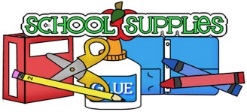 5th Grade*BackpackClorox wipes2-3 foldersErasers1 Pair of Earbuds48 Ticonderoga Pencil pack4 pads Post-its (3”x3”)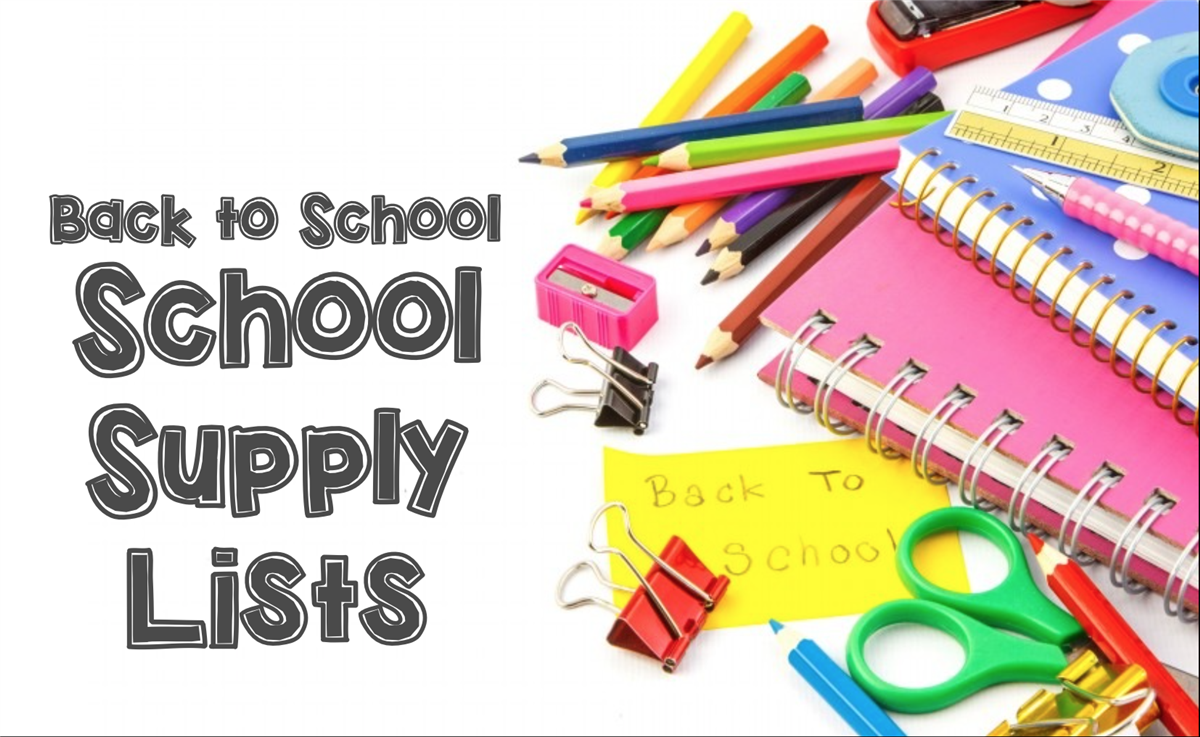 2 Spiral notebooks2-3 Packages of Wide ruled loose leaf paper2 packs Dry Erase markers2 Boxes of tissues1 Container of hand sanitizerPreschool and ILC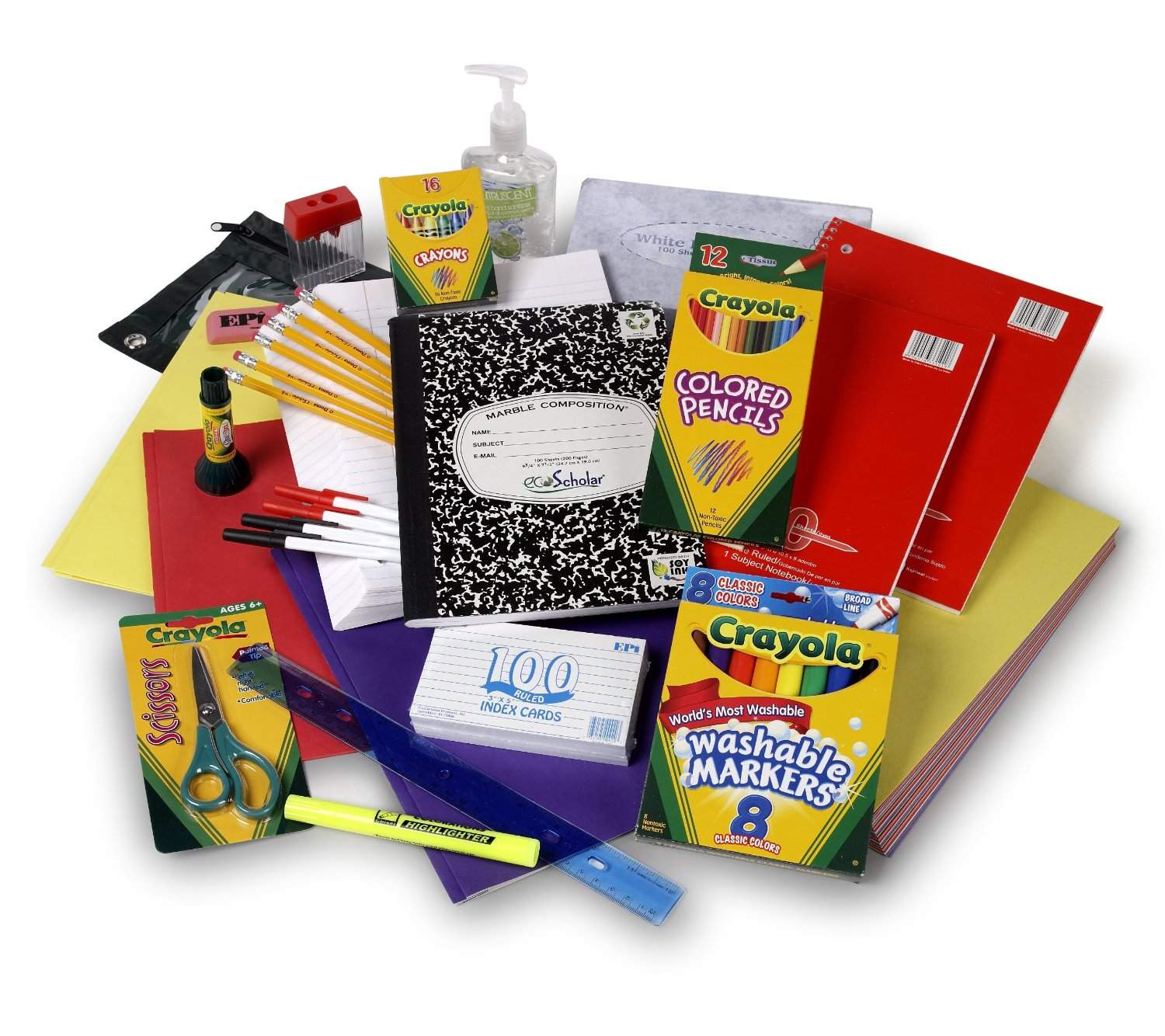 *Backpack2 Boxes of tissues (Kleenex)2 Notebooks1 Folder3 Pkgs. Crayons/markersPencils & dry erase markersLysol wipes1 Box of snacks that feed 10 (goldfish, pretzels, etc.)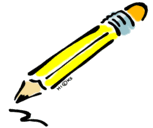 